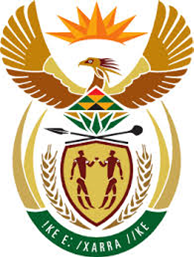 DEPARTMENT: PUBLIC ENTERPRISESREPUBLIC OF SOUTH AFRICANATIONAL ASSEMBLYQUESTION FOR WRITTEN REPLYQUESTION NO.: 4012DATE OF PUBLICATION: 01 DECEMBER 2017REPLY: 4012. Mr S C Motau (DA) to ask the Minister of Public Enterprises: (a) For what number of years has Alexkor Pooling and Sharing Joint Venture conducted cofferdam mining in the Richtersveld mining area and (b) under what licence is the allocation for prospecting mining done; whether an environmental impact assessment was concluded in the specified area before a mining licence for cofferdam mining was allocated to the specified company; if not, why not; if so, (a) on what date was the assessment concluded and (b) what did the assessment determine the effects of cofferdam mining to be on the specified area;(3)  whether she will make a copy of the assessment available to Mr S C Motau?(1)(a)Alexkor have conducted coffer dam mining since the early 1950’s (approximately 67 years) and the mine has been operational for approximately 89 years. Approval of the Environmental Management Programme Report (EMPR) was granted on 11 October 1995.Alexkor have conducted coffer dam mining since the early 1950’s (approximately 67 years) and the mine has been operational for approximately 89 years. Approval of the Environmental Management Programme Report (EMPR) was granted on 11 October 1995.(b)Alexkor SOC LTD has 4 (FOUR) marine mining rights and the Richtersveld Mining Company (RMC) 1 (ONE) land mining right; all under the management of the PSJV:Alexkor SOC LTD has 4 (FOUR) marine mining rights and the Richtersveld Mining Company (RMC) 1 (ONE) land mining right; all under the management of the PSJV:(i)Marine Rights (Alexkor SOC LTD)MR 512_4aMR 513_4bMR 10025_1cMR 554(ii)Land Right (Richtersveld Mining Company)MR550(2)Yes; approval of the Environmental Management Programme Report (EMPR) was granted on 11 October 1995.Yes; approval of the Environmental Management Programme Report (EMPR) was granted on 11 October 1995.Yes; approval of the Environmental Management Programme Report (EMPR) was granted on 11 October 1995.(a)In terms of the Minerals Act of 1991. Alexkor was required to submit and obtain approval for an Environmental Management Programme Report (EMPR), Alexkor appointed CSIR to prepare the EMPR. The document was approved by department (1995-10-11).  The approval included the construction of cofferdam mining.In terms of the Minerals Act of 1991. Alexkor was required to submit and obtain approval for an Environmental Management Programme Report (EMPR), Alexkor appointed CSIR to prepare the EMPR. The document was approved by department (1995-10-11).  The approval included the construction of cofferdam mining.(b)Background:  A proposal entitled  “Proposal for Alexkor 2004 EMPR update approach/structure/content” was compiled, dated 27 January 2004 and the approach set out therein was discussed with DME Kimberley at the time. Within such system the EMPR update was to be guided by the then pending Alexkor audit and performance assessments and  the  detail  knowledge  of  the  site  acquired  during  their compilation given the complexity and extent of the mining operation. Such  audits  were  completed  in  March/April  2004  and  on  the  basis  of  those  audits  and understanding  of  the available  literature  and  assessment  of  the  existing  1994  EMPR,  a  set  of rehabilitation  specifications/methods to  deal with  existing  disturbances  entitled  “Rehabilitation  Liability  Calculation;  Specifications/Methods/Rates  Used  and  notes  on  their  calculation  (Report  #2446/SMR/Rev 1  [April  2005])” was  formulated  for  submission  to  the  DME  to  elicit  their  sanction/comment  on  the  approach to  the  methods  of  dealing  with  existing  disturbance  as  this  posed  the major  undefined  aspect of  the  new  EMPR  given  that  the  1994  EMPR    paid  relatively  little  attention  to  this  element. Such specifications/methods were formally submitted to the DME during April 2005  and DME‟s initial comment was obtained in October 2005.Having  achieved  some  level  of  co-ordination  with  DME  on  the  historical  rehabilitation,  the process of EMPR update could be re-initiated.The approved EMPR states:  “Historically coffer dam (sea wall) mining has been carried out at two sites, one in Block 60 in the north and the other at Geeldoring near the Rietfontein-North Plant.”  Background:  A proposal entitled  “Proposal for Alexkor 2004 EMPR update approach/structure/content” was compiled, dated 27 January 2004 and the approach set out therein was discussed with DME Kimberley at the time. Within such system the EMPR update was to be guided by the then pending Alexkor audit and performance assessments and  the  detail  knowledge  of  the  site  acquired  during  their compilation given the complexity and extent of the mining operation. Such  audits  were  completed  in  March/April  2004  and  on  the  basis  of  those  audits  and understanding  of  the available  literature  and  assessment  of  the  existing  1994  EMPR,  a  set  of rehabilitation  specifications/methods to  deal with  existing  disturbances  entitled  “Rehabilitation  Liability  Calculation;  Specifications/Methods/Rates  Used  and  notes  on  their  calculation  (Report  #2446/SMR/Rev 1  [April  2005])” was  formulated  for  submission  to  the  DME  to  elicit  their  sanction/comment  on  the  approach to  the  methods  of  dealing  with  existing  disturbance  as  this  posed  the major  undefined  aspect of  the  new  EMPR  given  that  the  1994  EMPR    paid  relatively  little  attention  to  this  element. Such specifications/methods were formally submitted to the DME during April 2005  and DME‟s initial comment was obtained in October 2005.Having  achieved  some  level  of  co-ordination  with  DME  on  the  historical  rehabilitation,  the process of EMPR update could be re-initiated.The approved EMPR states:  “Historically coffer dam (sea wall) mining has been carried out at two sites, one in Block 60 in the north and the other at Geeldoring near the Rietfontein-North Plant.”  (b)(i)Impacts resulting from coffer dam activities are as follows:Coffer dam mining requires a major relocation of sand from supratidal levels into the surf zone.  This results in the removal of sand dunes and the destruction of their associated vegetation.  Vegetation in the area not destroyed by dune excavation is damaged extensively by the heavy earth-moving equipment in use.  The smothering of rocky shore and sandy beach destroys all biota, both intertidally and sub-tidally to the depth of the coffer dam wall.Coffer dam mining has been carried out using gravels, cobbles and boulders from tailings for the building of the wall.  Although the dam wall has been breached by storm conditions, the redistribution of the material has resulted in a smothering of the original rock and the change from a rocky intertidal to a boulder beach environment.(ii)Impact of the construction of the coffer dams with sand:Due to the fact that sand is not readily available in the vicinity further disturbances will be done to the already disturbed dunes along the coast, more manoeuvring of heavy machinery occurs, which in turn leads to increased environmental and economic impacts.Based on the above the PSJV has appointed a new independent environmental consultant to revise the approved EMPR. This document is currently out for public comment.Based on the above the PSJV has appointed a new independent environmental consultant to revise the approved EMPR. This document is currently out for public comment.(3)All documents can be made available to Mr S C MotauAll documents can be made available to Mr S C MotauAll documents can be made available to Mr S C Motau